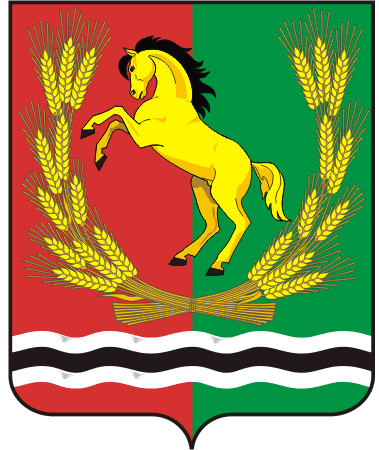 СОВЕТ  ДЕПУТАТОВМУНИЦИПАЛЬНОГО ОБРАЗОВАНИЯ РЯЗАНОВСКИЙ СЕЛЬСОВЕТАСЕКЕЕВСКОГО РАЙОНА ОРЕНБУРГСКОЙ  ОБЛАСТИчетвертого  созываРЕШЕНИЕ28.11.2022г.                                                                                                       № 70Об отмене решения Совета депутатов муниципального образования Рязановский сельсовет  от 31.05.2014 № 121 «Об утверждении Правил землепользования и застройки МО Рязановский сельсовет Асекеевского района Оренбургской областиВ соответствии со статьями 8, 30, 32 градостроительного кодекса Российской Федерации, Федеральным законом от 6 октября 2003 года № 131-ФЗ «Об общих принципах организации местного самоуправления в Российской Федерации», руководствуясь Уставом муниципального образования Рязановский сельсовет Асекеевского района Оренбургской области Совет депутатов решил:1.Решения Совета депутатов муниципального образования Рязановский сельсовет от 31.05.2014 «Об утверждении Правил землепользования и застройки МО Рязановский сельсовет Асекеевского района Оренбургской области», от 30.11.2016 № 34 «О внесении изменений и дополнений в правила землепользования и застройки муниципального образования Рязановский сельсовет», от 14.01.2022 № 58 «Об утверждении внесенных изменений в Правила землепользования и застройки муниципального образования Рязановский сельсовет Асекеевского района Оренбургской области» считать утратившими силу.2.Настоящее решение вступает в силу после обнародования и подлежит размещению на официальном сайте муниципального образования Рязановский сельсовет Асекеевского района Оренбургской области в сети «Интернет».Председатель Совета депутатов                                                    С.С. СвиридоваГлава муниципального образования                                               А.В. Брусилов